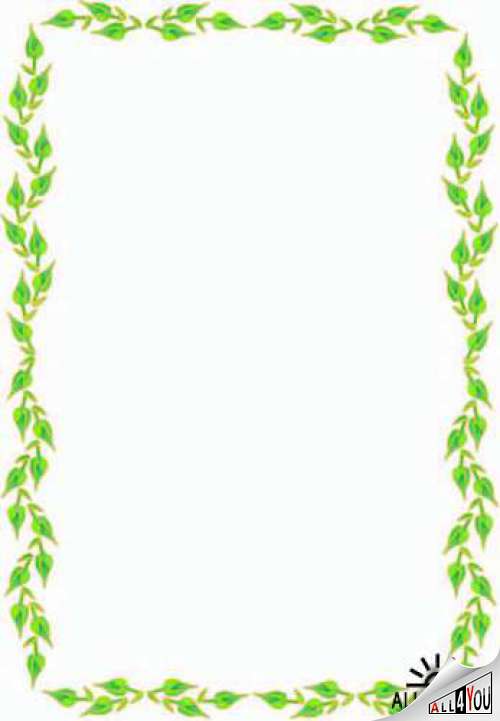 Уважаемые родители!С  22 по 28 июня в нашей группе реализуется тема:«ИЗМЕНЕНИЯ ЖИЗНИ ДЕТЕЙ И ИХ БЛИЗКИХ»Лето – благоприятный период не только для отдыха и укрепления здоровья детей, но и для их психического развития. В это время года дети с помощью взрослых могут расширить свои представления об окружающем мире, развить внимание, память, наблюдательность, умение сравнивать, обобщать, классифицировать, обогатить словарный запас, а также проявить творческие способности. Всё это очень важно для их эмоционального и нравственного благополучия и подготовки к школьному обучению. Во время совместного досуга советую: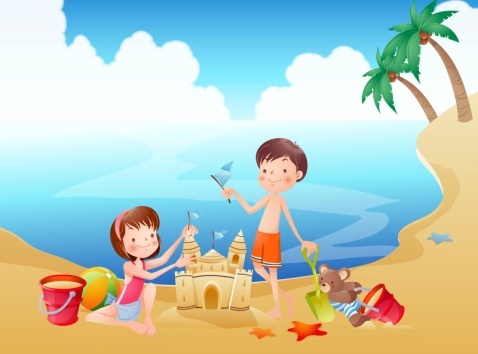 Знакомить детей с природными явлениями, происходящими летом в неживой и живой природе. Учить видеть природные взаимосвязи. (Например, тучи на небе, значит, будет дождь). Цветы одуванчика закрыты в пасмурную погоду или вечером и т.п.)Гуляя в парке и лесу, наблюдать за разными представителями животного мира, рассматривать деревья, кустарники, цветущие травы. И обязательно предлагать ребёнку рассказать о том, что он увидел. Что растёт в лесу (в поле, на лугу), кто там живёт? Воспитывать бережное отношение к природе.Рассматривать растения, называть их части: ствол, ветка, лист, цветок, плод, корень, лепесток. Учить различать и называть несколько видов деревьев и кустарников. Сравнивать их, определяя сходство и отличие. Например, сравнить клён и берёзу, ель и сосну, сирень и рябину.Проводить дидактические игры: «С какого дерева лист», «Найди такой же лист», «Узнай и назови» (дерево, куст, на картинке или в природе), «Что лишнее?».Учить различать и называть несколько видов полевых и садовых цветов. Дидактическая игра на группировку цветов «На лугу – на клумбе».Учить стихи о цветах и деревьях: Е. Благинина «По малину», «Рябина», Е.Серова «Колокольчик», «Ландыш», «Кашка», «Одуванчик», И.Токмакова «Ели», «Берёзы», «Сосны», «Дуб», З.Александрова «Букет».Читать рассказы о растениях и беседовать по их содержанию: А. Онегов «На лесной поляне», М. Пришвин «Золотой луг» и другие.Отдыхая на реке, озере, море тоже развивайте детскую наблюдательность и умение сравнивать. Чем похожи, чем отличаются эти водоёмы? Объясните, что такое течение, берега, волны, прибой. Наблюдайте с малышом за рыбками, чайками.Летом создавайте детям условия для игр с природным материалом (шишками, камешками, листьями, веточками, песком, глиной и пр.) Дети учатся использовать предметы - заместители (например, палочку вместо ложечки для куклы, камешки, вместо конфет для неё). Это развивает фантазию и творческие способности.Учите ребёнка различать и правильно называть величины предметов и объектов, а не только «большой – маленький». Например, ствол толстый и тонкий, дерево высокое и низкое, ветка длинная и короткая, река широкая, а ручей узкий и т.д.Разнообразие летних красок, поможет учить с детьми названия цвета, в том числе и оттенков. Поиграйте с ними так: «Разные краски лета», «Цветные фоны», «Собери одинаковые по цвету».Учите ориентироваться в пространстве. Этому поможет дидактическая игра «Спрячь игрушку» (под стул, на полку, за спину, т.д.), «Делай, как я скажу» (два шага вперёд, один шаг вправо, подними левую руку вверх, закрой правой рукой левый глаз и т.д.). Ориентироваться на плоскости листа научат задания типа: «Положи в центр листок клёна, в правый верхний угол - шишку ели, в левый верхний угол- шишку сосны, правый нижний угол- ромашку, в левый нижний угол- василёк».Упражняйте детей в счёте до 10, опять же используя природный материал (шишки, камешки, лепестки, листья и пр.).Учите детей сравнивать. Например, дерево и бревно, птицу и самолёт, ромашку и колокольчик, яблоко и грушу, девочку и куклу. В чём их отличие и есть ли сходство? Почему? Учите ребёнка доказывать своё мнение.Работая на огороде и во фруктовом саду, дайте детям на наглядном примере понять процесс выращивания растений из семян, расскажите о зависимости их роста от природных условий (света, влаги, тепла). Учите наблюдать за ростом и созреванием овощей, фруктов и ягод и привлекайте к посильной помощи.Учить детей ежедневно рассказывать о погоде, о том, что они увидели, чем занимались. И если малыш допускает ошибки в построении предложений, исправьте его. Это способствует развитию грамматического строя и связной речи ребёнка.Развивайте речевое дыхание ребёнка, предлагая подуть в соломинку или на одуванчики, надувая шарики или мыльные пузыри.Всё это сформирует у детей целостное представление о лете как о времени года, расширит их кругозор, разовьёт интеллект и любознательность, приобщит к удивительному миру природы. И, что особенно важно, совместный досуг, общие дела и игры сближают детей и родителей,  улучшают  домашний микроклимат  и способствуют укреплению семьи.Наши рекомендации:Чтобы отдых принес только удовольствие вам и вашему ребенку постарайтесь соблюдать некоторые правила:1. Если вы занимаетесь со своим ребенком, помните, что эти занятия должны быть короткими и проводить их лучше в утренние часы.2. Следует помнить, что выезжая за город, или путешествуя по миру, следует обсуждать с ребенком полученные впечатления. Ваша задача расширять кругозор детей, соединяя имеющиеся знания и жизненный опыт ребенка.3. Всеми силами отвлекайте ребенка от телевизора и компьютера, проводите все свободное время на свежем воздухе, купайтесь, катайтесь на велосипеде, самокате, роликах, играйте в футбол. Лето – это укрепление здоровья ребенка и от того как он отдохнет во многом зависит его здоровье весь следующий учебный год.Подвижные игры с детьми на летнем отдыхеПроводите больше времени на открытом воздухе в подвижных играх.Игры с родителями – это неотъемлемая часть развития детей. Это и укрепление здоровья, и хорошее настроение. Игры с мячом«Съедобное – несъедобное»Это одна из древних игр. Ее правила довольно просты. Игроки стоят в ряд, ведущий кидает мяч по очереди каждому из игроков, при этом произносит какое-нибудь слово. Если слово «съедобное», игрок должен поймать мяч, если «несъедобное» - оттолкнуть. Если игрок ошибается, то он меняется местами с ведущим.«Назови животное»Можно использовать разную классификацию предметов (города, имена, фрукты, овощи и т. д.). Игроки встают по кругу и начинают передавать мяч друг другу, называя слово. Игрок, который не может быстро назвать слово, выбывает из игры. Играя в такую игру, вы расширяете кругозор и словарный запас своего ребенка.«Догони мяч»Если у вас на отдыхе оказалось два мяча, можно поиграть в эту игру. Правила очень просты. Игроки передают по команде мяч друг другу, стараясь, чтобы один мяч не догнал другой.Хорошего семейного отдыха вам!